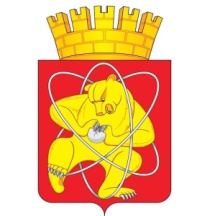 Муниципальное образование «Закрытое административно – территориальное образование  Железногорск Красноярского края»АДМИНИСТРАЦИЯ ЗАТО г. ЖЕЛЕЗНОГОРСКПОСТАНОВЛЕНИЕ15.03.2018			                                                                                                     _499__г.  ЖелезногорскО внесении изменений в постановление Администрации ЗАТО г. Железногорск от 21.06.2011 № 1064 «О создании комиссии по списанию имущества, входящего в состав Муниципальной казны ЗАТО Железногорск»	В соответствии с Уставом ЗАТО Железногорск, решением Совета депутатов ЗАТО г. Железногорск от 26.05.2011 № 15-94р «Об утверждении положения о порядке списания муниципального имущества в ЗАТО Железногорск»,ПОСТАНОВЛЯЮ:Внести изменения в Приложение № 1 к постановлению Администрации ЗАТО г. Железногорск от 21.06.2011 № 1064 «О создании комиссии по списанию имущества, входящего в состав Муниципальной казны ЗАТО Железногорск», изложив его в новой редакции, согласно Приложению к настоящему постановлению.2. Управлению делами Администрации ЗАТО г. Железногорск (Е.В. Андросова) довести настоящее постановление до сведения населения через газету «Город и горожане».3.	Отделу общественных связей Администрации ЗАТО г. Железногорск (И.С. Пикалова) разместить настоящее постановление на официальном сайте муниципального образования «Закрытое административно-территориальное образование Железногорск Красноярского края» в информационно-телекоммуникационной сети «Интернет». 4.  Контроль над исполнением настоящего постановления возложить на первого заместителя Главы ЗАТО г. Железногорск по жилищно-коммунальному хозяйству С.Е. Пешкова. 5. Настоящее постановление вступает в силу с момента его официального опубликования.Глава ЗАТО г. Железногорск                                                                  И.Г. КуксинПриложениек постановлению АдминистрацииЗАТО г. Железногорскот __15.03.___ 2018 № __499___Приложение № 1к постановлению АдминистрацииЗАТО г. Железногорскот  21.06.2011    № 1064Составкомиссии по списанию имущества,
входящего в состав Муниципальной казны ЗАТО ЖелезногорскПешков С.Е.            - первый заместитель Главы ЗАТО г. Железногорск по жилищно-коммунальному хозяйству, председатель комиссииДедова Н.В.- руководитель КУМИ Администрации ЗАТО г. Железногорск, заместитель председателя комиссииБелошапкина Н.Ф.- главный специалист отдела по приватизации и работе с предприятиями КУМИ Администрации ЗАТО г. Железногорск, секретарь комиссииЧлены комиссии:Антоненко Л.М.- руководитель УГХ Администрации ЗАТО г. ЖелезногорскЗахарова О.В.- заместитель руководителя – начальник отдела по приватизации и работе с предприятиями КУМИ Администрации ЗАТО г. ЖелезногорскКаверзина С.В.- заместитель руководителя УГ Администрации ЗАТО г. ЖелезногорскМарьясова И.Е.- главный бухгалтер КУМИ Администрации ЗАТО г. ЖелезногорскОдинцов В.А.- депутат Совета депутатов ЗАТО г. Железногорск (по согласованию)Ровенская Е.В.- бухгалтер КУМИ Администрации ЗАТО г. ЖелезногорскТеплых В.П.- главный специалист отдела аренды КУМИ Администрации ЗАТО г. Железногорск